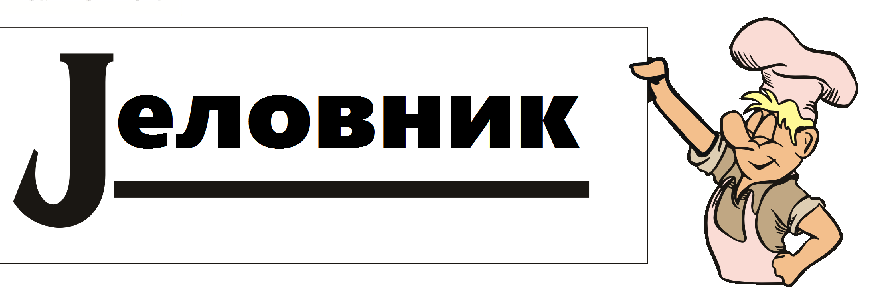 ЗА БОРАВАКДАН И ДАТУМДОРУЧАКРУЧАКУЖИНАПОНЕДЕЉАК14.9.2020.ХАРИНГАХЛЕБЧАЈПАСУЉ СА СУВИМ МЕСОМКРУШКЕУТОРАК15.9.2020.СЕНДВИЧ СА ШУНКОМ, ЧОКОЛАДНО МЛЕКОСУПА, МУСАКА ОД КРОМПИРАКЕКССРЕДА16.9.2020.СЕНДВИЧ СА ЈАЈИМАЧАЈПИЛЕЋИ БАТАК, ГРАШАКЈАБУКЕЧЕТВРТАК17.9.2020.ХЛЕБ СА МАРМЕЛАДОМ, МЛЕКОБЕЛА ЧОРБА, КРОФНЕЧОКОЛАДАЦИЦА МАЦАПЕТАК18.9.2020.ГРИЗОСЛИЋСЛАНИ КРОМПИРКУКУРУЗБАКИН КОЛАЧ 